此次聖誕餐會，不但歡樂，更使師生與同學間的氣氛更為融洽。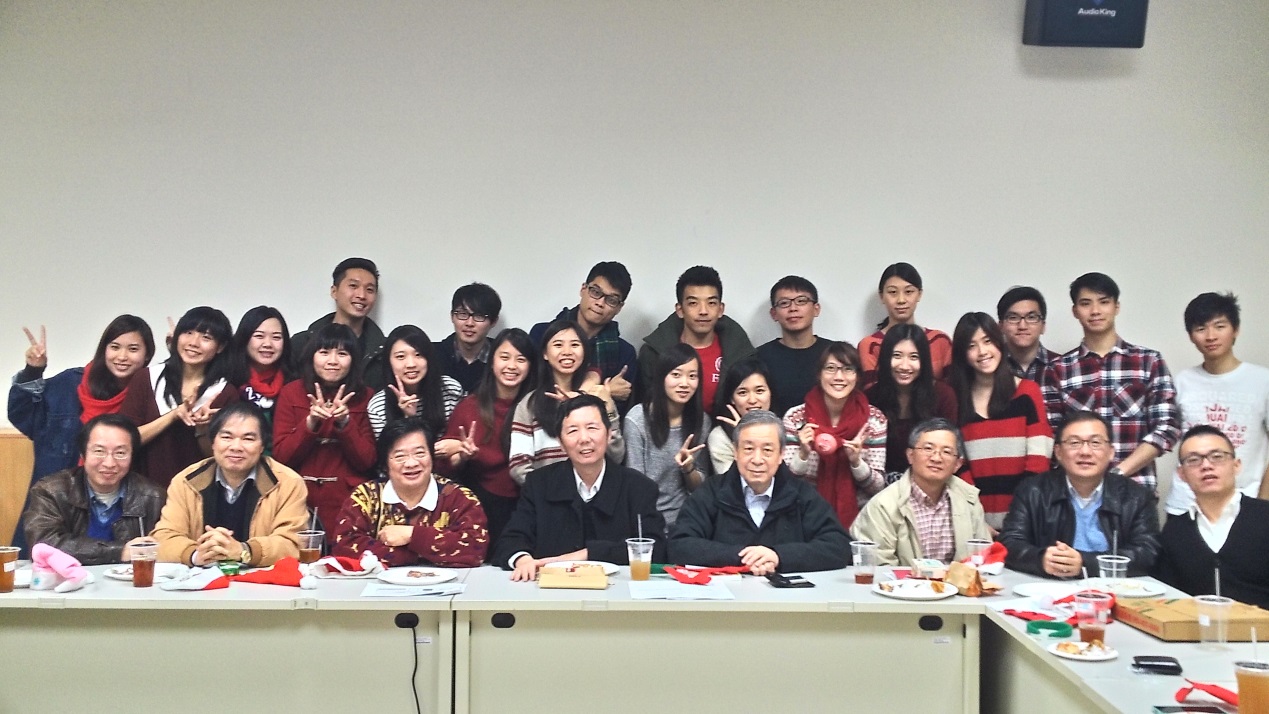 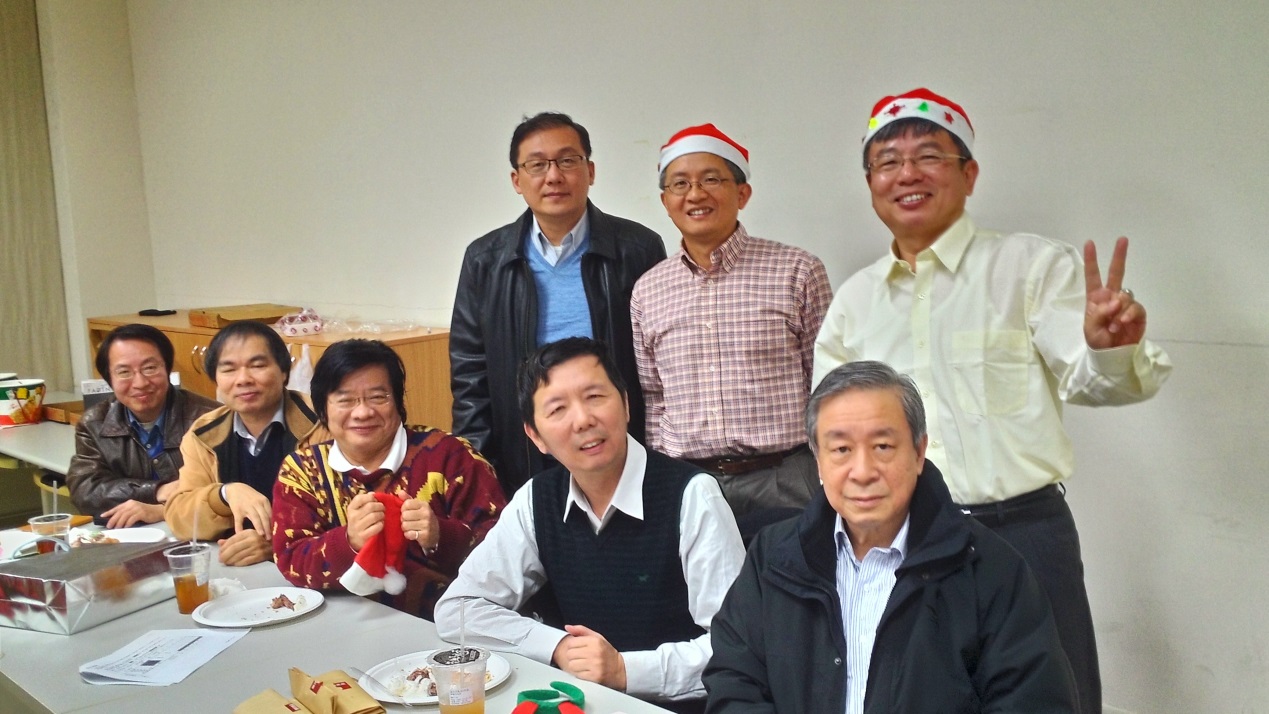 